ТЕЗИ        Міністерство освіти і науки України 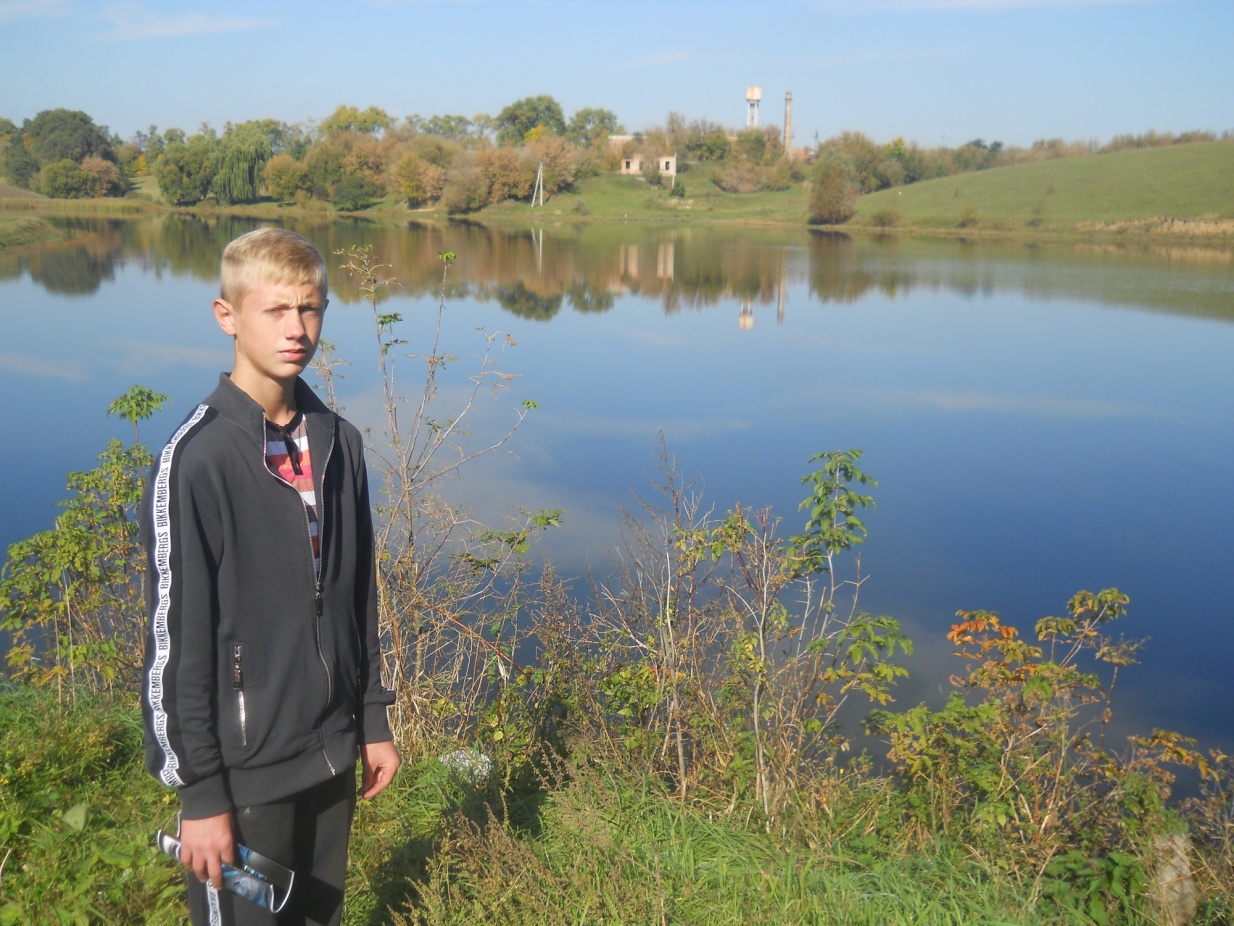        Національна академії наук України                            Національний центр «Мала академія наук України»                             Всеукраїнський інтерактивний конкурс                  «МАН-Юніор»               номінація «Еколог-Юніор – 2012/13»  «Малі ріки України. Річка  Кудрявка (Коростявка)»Автор:Ліщук Роман Русланович,учень 9-Б класуСквирської загальноосвітньої школи І-ІІІ ступенів №1 ім. М. ОльшевськогоНауковий керівник:Сарафинюк Леонід Васильоич,                                               вчитель географії Сквирської загальноосвітньої школи І-ІІІ ступенів №1 ім. М. Ольшевського12skvira_1zosh@ukr.net(04568)5-14-70Предметом мого дослідження є малі ріки України, а саме  ріки та струмки мого краю.Актуальність даної роботи полягає в тому, що  в останні роки у всьому світі іде заінтересована розмова про воду. Вона стає однією з головних цінностей на Землі. Відомо, що вода буде найбільш дефіцитним ресурсом XXI століття. Вже зараз 1 млрд. населення планети страждає від браку прісної води, 1,7 млрд. вживають воду низької якості. Якщо темпи зростання населення планети і ставлення людини до води не зміняться, у 2025 році понад третини населення земної кулі буде жити в умовах жорстокого дефіциту води.   Мета роботи – систематизувати необхідний науково-літературний, практичний, картографічний та пошуковий матеріал, що дало б  змогу його подальшого використання  у проведенні навчально-виховних заходів та практичних занять.Завдання – звернути увагу громади, місцевих органів влади на проблеми водозабезпечення,  забруднення навколишнього середовища, екологічного виховання населення.Методи дослідження:Теоретичні – опрацювання та аналіз відповідної літератури, статистичних та історичних документів, свідчень очевидців.Практичні – робота з літературою, картами, з   довідками, пошукова, експедиційна  робота.Наукова новизна  дослідження полягає в детальному описі гідрографії рік свого краю, які до цього часу були невідомі.Практичне значення  дослідження полягає в тому, що дана науково-дослідницька робота може бути використана для організації краєзнавчої роботи в школах району та проведенні навчальних занять з географії, екології, історії, формуванні енциклопедичної, довідкової  інформації, практичному використанні в гідрографії, екологічній оцінці території.